女性部２月　　　　　　　　　　　　　　　　　　　　　　　　　　　　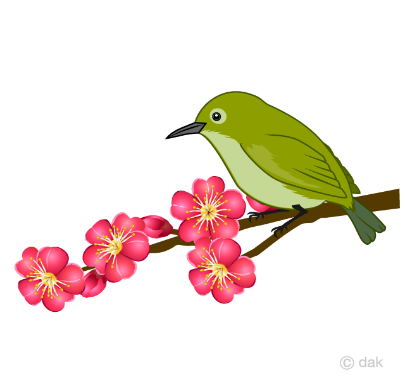 梅見とお食事のお誘い　　　　　　　　　　　　　　　　　　　　　　　　　　大阪府中途失聴・難聴者協会 女性部新年あけましておめでとうございます。昨年は、女性部を暖かく見守り、応援してくださったことを心より感謝いたします。本年も、みなさんに集いを待ち遠しく思ってもらえるような、楽しい時間を作っていきたいと思います。今後も女性部をよろしくお願いいたします。さて、２月は厳しい寒さのなかでも、梅の花がほころび咲き誇る季節です。春は確かにやってくると希望を持たせてくれます。そんな素敵な梅の花をみなさんと一緒に鑑賞し、春の来訪の期待を胸いっぱい咲かせましょう。その後、軽いお食事をしながらにぎやかに、おしゃべりをしたいと思います。ぜひご参加ください。男性会員や賛助会員、要約筆記者の参加も大歓迎です。場　所　：　大阪城 梅林園　～ 森ノ宮キューズモール２F　フードコート日にち　：　2 月 19 日（　火　）　雨天決行　※日にちにご注意ください集　合　：　午前10：30　時間厳守　　地下鉄谷町線「谷町四丁目」駅　北改札口（大阪府庁方面）　　＊当日参加もOKです。　　　　　　　　　　　＊申し込みは不要ですが、参加を予定される方は連絡いただけるとありがたいです。＊食事はフードコートでのセルフサービスです。各自、好きなものを選んで、代金をそれぞれ実費でその時にお支払いください。＊食事後に自由解散にします。＊解散後、有志でカラオケを楽しむ予定です。参加希望のかたを当日お尋ねします。みなさまのご参加、お待ちしています！！問い合わせは　橋川までFAX　072-876-5290携帯　mie-rin2468@softbank.ne.jp